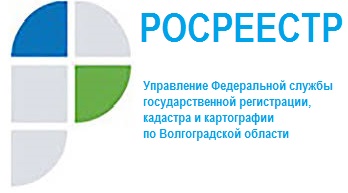 ПРЕСС-РЕЛИЗРОСРЕЕСТР РЕАЛИЗУЕТ «ДОРОЖНЫЕ КАРТЫ» ПО НАПОЛНЕНИЮ ЕГРН СВЕДЕНИЯМИ В РЕГИОНАХ ДАЛЬНЕГО ВОСТОКАРосреестр утвердил и реализует «федеральную дорожную карту» по наполнению Единого государственного реестра недвижимости (ЕГРН) необходимыми сведениями с регионами Дальневосточного федерального округа. Об этом заявил заместитель руководителя Росреестра Алексей Штейников во время совещания с заместителем Полномочного представителя Президента РФ в ДФО Григорием Курановым.В развитие федеральной дорожной карты субъектами ДФО утверждены соответствующие планы работ.Ранее глава Росреестра Олег Скуфинский на встрече с Президентом России Владимиром Путиным заявил: «Очень важно, чтобы информация в этом реестре была полной и точной. Она как раз будет определять качество сервисов и услуг. Мы очень чётко работаем по этому направлению».Всего по России в развитие проекта утверждены «дорожные карты» с 82 регионами. Документы предполагают проведение мероприятий по наполнению ЕГРН сведениями о границах административно-территориальных образований, территориальных зон, земельных участков и иных объектов недвижимости, анализу и сравнению данных о землях лесного фонда, сельскохозяйственного назначения, особо охраняемых территорий и пр.Кроме того, совместно с органами исполнительной власти регионов и органами местного самоуправления в 2020 году в 15 субъектах Российской Федерации организовано проведение комплексных кадастровых работ, в том числе в Республике Бурятия, Хабаровском крае, Магаданской и Сахалинской областях. Заместитель руководителя Росреестра Алексей Штейников напомнил, что субъекты ДФО входят в число приоритетных территорий, для которых предусмотрено дополнительное финансирование на проведение комплексных кадастровых работ.В рамках взаимодействия с региональными органами власти продолжается совместная работа Росреестра с многофункциональными центрами в части приема заявлений и сканирования документов. «МФЦ осуществляют прием документов по всем основным государственным услугам Росреестра. Работа на местах значительно влияет на качество и доступность услуг ведомства. Поэтому в регионах мы организовываем обучающие мероприятия, семинары с сотрудниками многофункциональных центров, совместно с региональными командами работаем над повышением качества приема и сканирования документов», — заявил Алексей Штейников.По поручению Председателя Правительства Михаила Мишустина Росреестр проводит работу с регионами по анализу эффективности использования земельных участков для определения возможности вовлечения их в оборот в целях жилищного строительства. Задача реализуется в рамках достижения целевого показателя национального проекта «Жилье и городская среда», в соответствии с которым к 2024 году предусмотрено вовлечь в жилищное строительство земельные участки общей площадью 50,3 тыс. га. На территории ДФО выявлено 399 земельных участков и территорий, из них под строительство многоквартирных домов пригодны 207 участков, под индивидуальное жилищное строительство – 192 участка, общая площадь которых составляет 8,3 тыс. га. Всего по России определены уже более 5,5 тысяч земельных участков и территорий общей площадью более 100 тысяч га. В данный момент для удобства потенциальных инвесторов Росреестр разрабатывает технологию по отображению выявленных участков на Публичной кадастровой карте.